<First photos>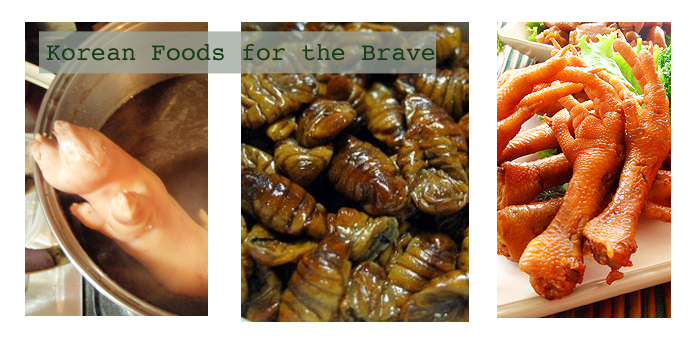 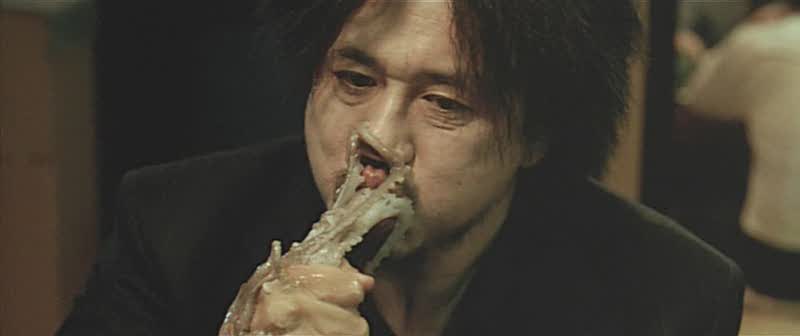 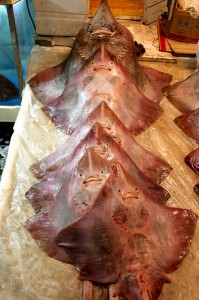 2nd Picture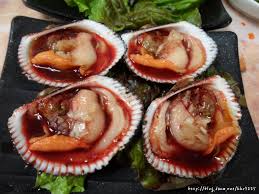 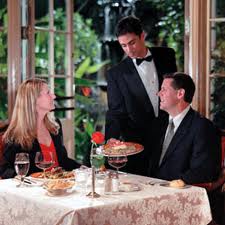 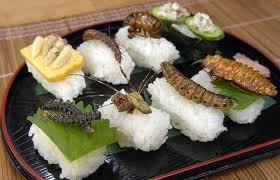 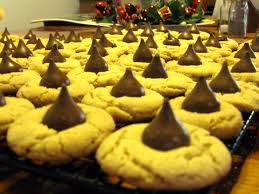 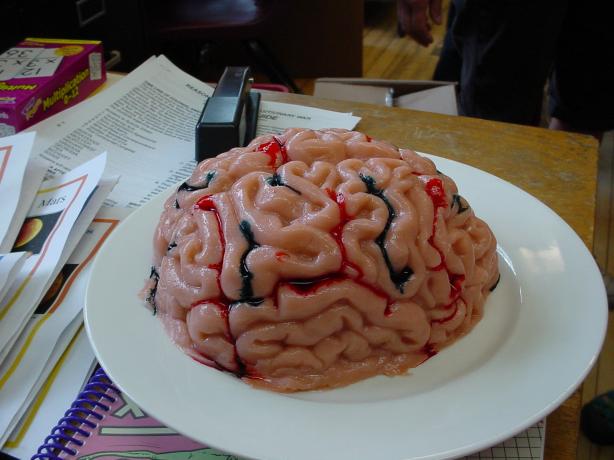 Ingredients: 2 (6 ounce) boxes gelatin, mix any flavor (peach or watermelon give the best color) 1 3/4 cups boiling water 3/4 cup  cold  water 9 ounces  fat-free evaporated milk (must be fat-free or it will curdle) to make gray 15 drops  red food coloring 15 drops  green food coloring 15 drops  Directions:	1 Before each use, wash the mold with warm soapy water and a soft cloth or sponge.	2 Spray or smear the inside of the mold with a small amount of vegetable oil, then wipe out the excess.	3 Put the gelatin mix in a large bowl and add the boiling water.	4 Stir about two minutes until the mix is dissolved.	5 Stir in the cold water.	6 Stir in the evaporated milk and food coloring.	7 Adjust coloring until it is the perfect pinkish-gray and stir.	8 Pour the mixture in the brain mold, stopping about 1/4 inch from the top.	9 Place the brain mold in a shallow bowl so it will sit level, and refrigerate overnight.	10 To remove the brain, shake the mold gently until the gelatin loosens.	11 Place a flat plate upside down over the open side of the mold, then flip the mold and the plate together.	12 Lift the mold off, leaving the brain on the plate. Listening    Speaking    Reading    Grammar   Writing                                          You need to be brave for eating Korean foodsInstructor:TSEliot KimLevel:IntermediateStudents:4 Length: 30 MinsMaterials:Board & markers, some blank papers, pictures of Korean bizarre foodsAims:Main Aim: To enable Ss to improve their speaking skills by having Ss discuss the culture of Korean bizarre foods.Secondary Aim: Ss will talk about Korean foods by having Ss do a fill in the blank work sheet, learn singular and plural concepts, role playing in a restaurant, and having Ss create a new Korean dish. Personal Aim: I want to reduce my commentary..Language Skills:Ss will listen to T’s instructions, explanations, and Ss’ talks.Ss need to speak during drilling, individual real play, and pair work.Ss need to read worksheet and fill in the blank.Ss should write their thoughts/ideas/answers to given directions.Language Systems:Lexis: article, the definite article, indefinite article, a proper nounPhonology: none to discussGrammatical: singular nouns and plural nounsFunction: discussing other Korean bizarre foods, explaining what they are, discussing their tastes and feelings in terms of foreigner’s perspective and experiences Discourse: none to discussAssumptions:Some Ss may already know the vocabulary to present.Ss have had some positive/negative experiences with some Korean weird foods.Ss enjoy sharing some personal experiences on Korean weird foods.Ss have experienced culture shock with other national foods.  Anticipated Problems and Solutions:Ss may not understand the meaning of words. Provide more examples.Ss may have a hard time drilling. Encourage Ss to do it. If Ss cannot correct their pronunciation by themselves, help Ss with it.Ss may have some hard time doing individual or pair work. Help Ss with matters but not so much.If time is short, Cut off post activity and ask Ss do homework instead. Wrap up the lesson immediately.If Ss finish practice activities earlier than anticipated. Change partner, then practice conversation.References:Internet articles on Korean Bizarre foodshttp://www.food.com/recipes/bizarreLead-InLead-InLead-InLead-InMaterials: Board, markers, some picturesMaterials: Board, markers, some picturesMaterials: Board, markers, some picturesMaterials: Board, markers, some picturesTimeSet UpStudent ActivityTeacher Talk3T-WCGuiding Qs< Greeting > T: Hello, everyone. How are you today? ( Engage Ss in the class with greeting talks)T: S name, what is your favorite Korean food?T: S name, what is your favorite western food?T: S name, when was your last time to visit other countries? Which country? Did you have weird food?Pre-ActivityPre-ActivityPre-ActivityPre-ActivityMaterials:Board, markers, some picturesMaterials:Board, markers, some picturesMaterials:Board, markers, some picturesMaterials:Board, markers, some picturesTimeSet UpStudent ActivityTeacher Talk136T-SsWCWCElicitingGroupingIntroductionDemonstrationICQ’s(Showing Ss some pictures of weird Korean foods)T: Good! Let’s take a look at the picture. From this picture, what do you see? Can you share  whether you like them or not.(Anticipate Ss to answer their experiences on the foods )T: Thank you for sharing. What is a synonym for a weird food = Bizarre. CCQ: Show a picture of an apple? Ask: Is this a bizarre food = NoShow a picture of a mouse in the hamburger and say is this a bizarre food= Yes.   T: Ok, we are going to share our experiences of having bizarre Korean foods with your partner and make a two team. T: Repeat after me and ShuRack, you are Weird and RadioGaga, you are Bizarre, Weird, Bizarre to other Ss….T: Weird team, stand up and come to right side of class room and Bizarre team, some to left side of class room.The craziest food I ever had was blood arkshell___Show a picture…Instructions: Now, its your turn. Work individuallyT: Discuss and share you crazy food experience for 3 minutes and write down three crazy foods to the paperICQ’s What are you doing? How much time do you have?Are you working individually? Explicit Instructions: I don’t want you to start until I finish passing out the papers and I say begin. Explicit ICQ’s .  begin when I give you the paper? =NoWhen I say “begin” =YT: one minute left 30 sec 10 sec.T:Times up and Bizarre team, Weird team.Who wears a watch today? A person who wears a watch is a writer on the white board.(T draws a table on the white board with each team’s name) Ss Present: Grammar learningT: is “two chicken foots” correct? =NOWhat is correct? = two chicken feetT: I will pass out a work sheet of singular/plural and you can do it at home.Main ActivityMain ActivityMain ActivityMain ActivityMaterials: Board, markers, demonstration dialogue paperMaterials: Board, markers, demonstration dialogue paperMaterials: Board, markers, demonstration dialogue paperMaterials: Board, markers, demonstration dialogue paperTimeSet UpStudent ActivityTeacher Talk12WCT-SsEliciting DemonstrationInstructionGroupingRole PlayICQs Explicit ICQ’s FeedbackT: Great! T: Clara, what is your favorite restaurant in your town? Judy, what is your favorite food in a restaurant? When did you have it?RadioGaga, have you experienced a bad service from a waiter/waitress in a restaurant? How was your feeling?T: Thank you for sharing. CCQ: Show a picture of waiter in a restaurant. Ask: Is he a customer = NoShow a picture of waitress, say is she a waitress= Yes. T: Ok, we are going to play a role play and I will be a waiter and serve a customer.(show a picture of complaining to a waiter)Customer: how come did you put a cockroach on top of my steak?Waiter: well, sir, steak has fewer proteins so we put extra protein for your balanced diet.Instructions: Now, its your turn. Work on a pair. T: Repeat after me and ShuRack, you are Waiter and RadioGaga, you are Customer, Waiter, Customer to other Ss….T: Who is a waiter, stand up and come to right side of class room and who is a customer?, come to left side of class room.T: Shurack and Radio Gaga, you two sit down to a dining table and play your role in a restaurant.Clara and Judy, you two do a same thing.Customer: how come you put -------------------?Waiter: well, sir, ___ has ____ so we put ______for your balanced diet.T: Change your role  and share you crazy food experiences for 5 minutes and write down to the paperICQ’s What are you doing? How much time do you have?Are you working individually? Explicit Instructions: I don’t want you to start until I finish passing out the papers and I say begin. T: Begin when I give you the paper? =NoWhen I say “begin” =YesT: one minute left 30 sec 10 sec.T:Times up and ShuRack/RadiGaga, show your three crazy foods experiences.Ss Present:T:Clrala and Judy, show your three crazy foods experiences.Ss Present:T: Thank you for sharing. It was very meaningful.Post ActivityPost ActivityPost ActivityPost ActivityMaterials: Board, markers, recipe tables, color pencilsMaterials: Board, markers, recipe tables, color pencilsMaterials: Board, markers, recipe tables, color pencilsMaterials: Board, markers, recipe tables, color pencilsTimeSet UpStudent ActivityTeacher Talk32ElicitingT-SsElicitingExplicit InstructionsICQsTime MgmtFeedbackError correction/scramble a wordT: Great! T: Clara, what is your favorite restaurant in your town? Judy, what is your favorite food in a restaurant? When did you have it?RadioGaga, have you cooked any food lately? How was the taste? Was it good?T: Thank you for sharing. CCQ: Show a picture of weird food. Ask: Is it good food? = NoIs it good food? = yesT: Ok, we are going to cook a food and I will be a chef  and cook a dish with my recipe.(show a picture of a new dish advertisement)Instructions: Now, its your turn. Work on a pair. T: Repeat after me and ShuRack, you are Chef and RadioGaga, you are advertiser, Chef and advertiser to other Ss….T: Who is a chef, stand up and come to right side of class room and who is advertiser?, come to left side of class room.T: Shurack and Radio Gaga, you two sit down to a dining table and cook a dish and draw it on the paper with advertising words. You have 3 mins.Clara and Judy, you two do a same thing.Advertiser will present itICQ’s What are you doing? How much time do you have?Are you working individually? Who is a presenter?Explicit Instructions: I don’t want you to start until I finish passing out the papers and I say begin. T: Begin when I give you the paper? =NoWhen I say “begin” =YesT: one minute left 30 sec 10 sec.T:Times up and ShuRack/RadiGaga, show you’re a new dish to other Ss.Ss Present:T:Clrala and Judy, show your new dish.Ss Present:T: All, thank you for sharing and go to your seat.T: are two chicken foots correct? = No, Are two pig feet correct? = yesWe have irregular plural words. (descramble a bizarre like this “izrebra”)T: what is a correct word for “izrebra”< Closing > T: Today we learned about bizarre foods and shared your own recipe. Was it fun? You guys really did good job. I’m very impressed. See you next time.SOS Activities SOS Activities SOS Activities SOS Activities Materials: white b/d, blank papersMaterials: white b/d, blank papersMaterials: white b/d, blank papersMaterials: white b/d, blank papersTimeSet UpStudent ActivityTeacher Talk5Eliciting T-SsDemonstrationInstructionTime MgmtClosing< Eliciting and Prediction > (Showing Ss a picture & story about weird Korean foods)T: Judy ? which food you like among them?Clara? Which one you don’t like? Why?(Anticipate Ss to answer their experiences on the foods )T: Right! This is about 5 Crazy, Weird, Bizarre Korean Foods for the Brave. What do you call them in English?T: I like _____food because______________   I don’t like _______food because__________.Instructions: Now, its your turn. Work it individually.  You have 2 mins to write down your sentences on the paper.ICQ’s What are you doing? How much time do you have?Are you working individually? Explicit Instructions: I don’t want you to start until I finish passing out the papers and I say begin. T: Begin when I give you the paper? =NoWhen I say “begin” =YesT:  30 sec 10 sec leftT:Times up and ShuRack/RadiGaga, share your food experience.Ss Present:T:Clrala and Judy, share your  thoughts.Ss Present:T: All, thank you for sharing.T: We learned about weird Korean foods and we shared why people like them or don’t like them, it was very meaningful.